Анализ педагогической деятельностив период с 06 апреля по настоящее время по форме:Комягина Татьяна Владимировна 6е, 7е, 8е, 9е, 11а - биология.Апробировала: Инстаграм для учителя, видеопортал Интернетурок.ru, COREFAPP.ai, EdPuzzle.com, Библитотека МЭШ, Learningapps, Learnnis.ru, Яндекс.Школа, Учи.ру, Google-формы, Zoom, ЯКласс, РЭШ, Учебник Фоксфорд, GoogleMeet, Максимус, ШЦПв урочной деятельности Zoom, ЯКласс, РЭШво внеурочной деятельности ZoomZoom : организовать встречу может любой, создавший учетную запись – бывало, что дети создавали конференцию, показывали свою работу, задавали вопросы -  как делать. Есть возможность управлять рабочим столом ученика, чтобы показать и объяснить, как делать; можно передавать управление своим рабочим столом ученикам, например, при выполнении проверочного задания; возможность использовать маркеры, маркерную доску; возможность передавать файлы во время урока; возможность записи урока. Можно использовать в урочной и внеурочной деятельности как с классом, так и индивидуально.ЯКласс: Содержит базовый теоретический материал по каждой теме. Помогает самостоятельно освоить тему (в случае пропуска по болезни или другой причине). Возможность задавать задания для домашней работы. Выдача Д/З из банка задач. Тренажер из готовых заданий по всем темам предмета. Есть возможность разработки собственных заданий в любой форме и формате. В основе тренажёра лежит методика обучения на собственных ошибках. Можно выполнять работы с любого устройства – что позволяет избежать письменной проверки, экономить время учителя. Возможность настройки ограничения по времени решения работы. Невозможность списывания друг у друга, так как есть вариации по банку заданий. Учитель проверяет задания только с развернутым ответом. Содержит задания для подготовки к годовым контрольным и государственным экзаменам. Подходит для самообразования и самостоятельной подготовки к экзаменам. Есть возможность повторного выполнения заданий отстающими или неуспешными учениками. Автоматический учёт результатов. Анализ усвоения материала. Выявление проблемных тем. Есть возможность родительского контроля: родитель видит, какие задания заданы ребенку и результат выполнения работы. Недостаток для учителя – для использования полного функционала необходима платная версия – 500р. в год; для детей прохождение проверочных работ и доступ к теоретическому материалу – бесплатно.Старалась объяснять новые темы – онлайн. Для закрепления и проверки усвоения материала  по темам разработала Google –формы для оффлайн занятий и доп оценок: 6 класс «Размножение живых организмов»  - обобщение тем 3х уроков6 класс «Рост и развитие живых организмов» - обобщение тем 2х уроков, работа выполнялась на дополнительную оценку. Урок-инструкция-конспект в отдельном файле – для тех, кто не смог присутствовать на онлайн уроке в Zoom. 7 класс «Органы цветкового растения. Побег. Стебель. Лист.»7 класс «Органы цветкового растения. Цветок. Соцветия.»8 класс Повторение тем «Класс Пресмыкающиеся и Класс Млекопитающие» on-line проекты Конкурс видеороликов, посвященных ВОв (4 человека: Бакшанова А., Петрова А., Гадючко Н., Иванов В., Гайкова З.); Бессмертный полк онлайн (презентация классного часа): онлайн-экскурсии МВЦ (Скочинская, Клепиков, Гайкова, Иванов)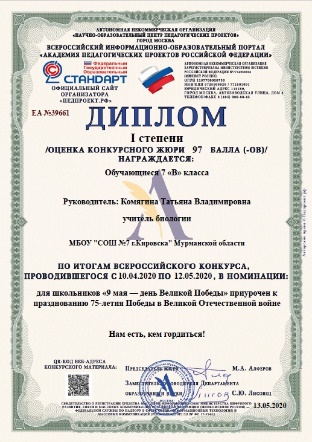 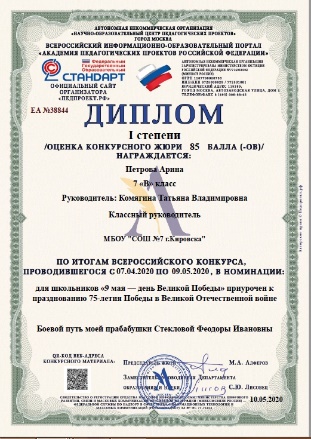 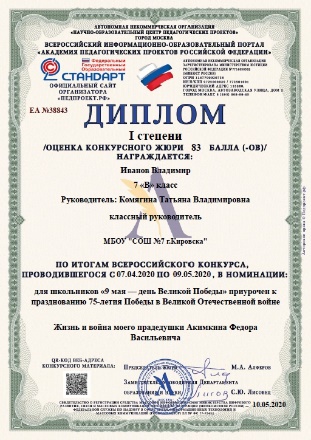 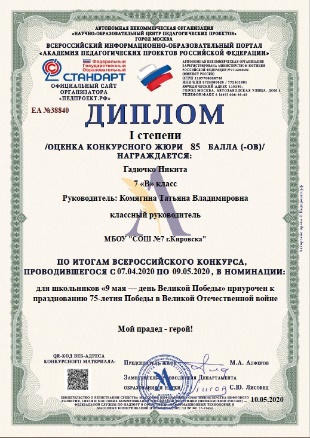 Группы ВК Одноклассники 7В , Биология - подготовка к итоговой аттестации!, Электронная почта, WhatsAppриски у дистанционного обучения: отсутствие скоростного интернета, низкий уровень ИКТ компетентности, платность удобных ресурсов, низкий уровень потребности самообразования, отсутствие самодисциплины и самоорганизованности, отрицание всего нового, невозможность проверки самостоятельного выполнения работы учеником.Преимущества у дистанционного обучения: возможность самообразования продвинутых учеников, экстернат, возможность обучения во время болезни, соревнований, отсутствия возможности учителя посещать ученика на дому во время индивидуального обучения, проведение дистанционных уроков, когда в школе проходят экзамены у выпускников или проведение оффлайн-уроков во время командировки или отсутствия учителя по болезни. Как вы организовали работу с родителями – группа в WhatsApp 